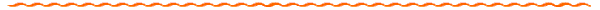 公益財団法人 日本教育公務員弘済会青森支部では 「教育文化助成金事業」の一つとして、児童・生徒が社会・教育・文化の分野での青森県の大会を勝ち抜き、青森県代表として全国・東北大会に出場する児童・生徒の活躍を願い、学校からの申請に対し助成し応援しています。下記事項を充分に理解しお申し込みください。１　応募資格 　社会・教育・文化の分野で青森県の大会を勝ち抜き青森県の代表となったもの。学校を代表し、団体及び個人が全国・東北大会へ出場する、各小・中学校児童生徒及び各高等学校生徒を対象とする奨励金である。体育・運動系を除く。　＊大会に関しては、中学校・高等学校文化連盟や県教委、市町村教委、校長会等の主催・共催であることが望ましい。 ２　助成金額　（１）個人　　全国・東北大会とも　１万円　（２）学校　　東北大会　　　　　　２万円（３）学校　　全国大会　　　　　　３万円＊個人と団体を兼ねる種目は団体での申請とする。３　提出書類　　　　　（１）日教弘教育文化奨励金申請書（複数校で出場の場合は代表する学校が申請する）（２）参加する大会要項（コピー：大会名、日程、場所、主催者等がわかるもの）（３）参加する構成員名簿(学校長が許可した大会参加申込書等のコピーが望ましい)４　申請期間・申請回数　　　　（１）随時受付ます　　　　①原則として、大会出場決定後から、速やかに大会開催前に申請すること。　　　　　やむを得ず大会終了後の場合は、１か月以内とする。　　　　②同一部活動・集団等(個人・団体とも)の場合、大会名に関わらず年度内１回限りの助成とする。５　助成の決定 （１）当会教育振興事業選考委員会で審査し予算の範囲内で決定する。（２）個人・学校併せて１００件程度とする。６　成果報告書の提出　（１）助成の対象となった大会が終了後、速かに①大会の結果、②大会の感想を大会成果報告書として提出する。≪個人情報の取扱い≫申請書に記入した個人情報は、教育振興事業の運営のために利用します。個人情報は、安全に管理します。紛失、破壊、改ざん及び漏えいを防止するため、適正なセキュリティ対策を講じます。●問い合わせ先　公益財団法人日本教育公務員弘済会青森支部　　　　　　　　　　　　　　　　　　　　　　　　〒０３０－０８２３　　青森市橋本１－２－２５　　　　　　　℡　０１７－７２１－１６０５（略称：日教弘青森支部）日教弘教育文化奨励金申請書年　　　月　　　日公益財団法人　日本教育公務員弘済会青森支部　　　　　　　　　　　　　　支　部　長　様学校名校長名　　　　　　　　　　　　　　　　　公印下記の大会に参加しますので助成いただきたく申請いたします。部活動名または団体名参加児童・生徒数　　　　人大会名称開催期間開催場所担当者：学校名・氏名(申請書等について、お答えいただける方)学　校　名担　当　者　氏　名担　当　者　氏　名担当者：学校名・氏名(申請書等について、お答えいただける方)（ﾌﾘｶﾞﾅ）	（ﾌﾘｶﾞﾅ）	電話番号：電話番号：支部長合　　議係